МИНИСТЕРСТВО НА ЗЕМЕДЕЛИЕТО И ХРАНИТЕ - СОФИЯ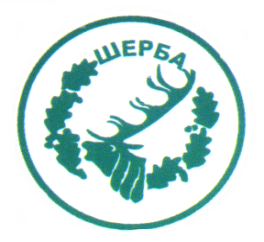 „СЕВЕРОИЗТОЧНО ДЪРЖАВНО ПРЕДПРИЯТИЕ” ДПТП:  ДЪРЖАВНО ЛОВНО СТОПАНСТВО „ШЕРБА”9100, с. Горен чифлик, ул. „Шерба” 7, Варненска областАдрес за кореспонденция: с. Старо Оряхово, ул. „Дунав“ № 8                                            Тел.  05141/2358,  Е-mail: dls.sherba@dpshumen.bg…………………………………………………………………………..УТВЪРДИЛ:/п/ печатЗам.директор на ТП ДЛС ШЕРБА                                  /инж. Р.Радев /Упълномощен да проведе процедурата със Заповед №266/08.12.2015г. на директора на ТП ДЛС ШербаДОКУМЕНТАЦИЯ ЗА  УЧАСТИЕ В ПРОЦЕДУРА ЗА ИЗБОР НА ИЗПЪЛНИТЕЛ ЧРЕЗ ПУБЛИЧНА ПОКАНА ПО РЕДА НА ГЛАВА 8А , ЧЛ.101А  ОТ ЗОП, С ПРЕДМЕТ:„Периодична доставка, осъществена  чрез покупка на хранителни продукти и напитки за осъществяване на обслужващи дейности при провеждане на организиран ловен туризъм за нуждите на ТП ДЛС „Шерба” за 2016г. , по обособени позиции:Обособена позиция 1: „Хляб и тестени изделия, Месо и месни продукти, Риба и рибни продукти, Мляко и млечни продукти, Плодове и зеленчуци, Варива, подправки и други хранителни продукти и напитки„;Обособена позиция № 2 – „Изделия на хранително-вкусовата промишленост„ запазена по реда на чл.16г от ЗОП за специализирани предприятия или кооперации на хора с увреждания1.Публична покана – изпратена чрез електронен подпис до АОП2.Техническа спецификация3.Указания4.Техническо предложение по позиции– образец5.Ценово предложение по позиции- образец6. Представяне на участника- по приложен образец7. Образец на Декларация за запознаване с условията в документацията и приемане на договора8.Образец на декларация за ЕИК9.Образец на декларация за липса на свързаност с друг участник по чл. 55, ал. 7 ЗОП, както и за липса на обстоятелство по чл. 8, ал. 8, т. 2 ЗОП10.Образец на декларация за по чл. 3, т. 8 и чл. 4 от Закона за икономическите и финансовите отношения с дружествата, регистрирани в юрисдикции с преференциален данъчен режим, свързаните с тях лица и техните действителни собственици11.Декларация за съгласие за участие като подизпълнител12. Декларация по чл. 33, ал.4 от Закона за обществените поръчки13.Декларация по чл.116г, ал.10 от ЗОП14.Проект на договор2015год. , с.Горен чифлик
 Образец № 1	ДО	ТП”ДЛС ШЕРБА”ПРЕДСТАВЯНЕ НА УЧАСТНИКв процедура по реда на Глава 8а от ЗОП , открита чрез публична покана  за възлагане на обществена поръчка с предмет„Периодична доставка, осъществена  чрез покупка на хранителни продукти и напитки за осъществяване на обслужващи дейности при провеждане на организиран ловен туризъм за нуждите на ТП ДЛС „Шерба” за 2016г. , по обособени позиции:Обособена позиция 1: „Хляб и тестени изделия, Месо и месни продукти, Риба и рибни продукти, Мляко и млечни продукти, Плодове и зеленчуци, Варива, подправки и други хранителни продукти и напитки„;Обособена позиция № 2 – „Изделия на хранително-вкусовата промишленост„ запазена по реда на чл.16г от ЗОП за специализирани предприятия или кооперации на хора с уврежданияАдминистративни сведенияУВАЖАЕМИ ГОСПОДИН ДИРЕКТОР,        1.Заявяваме, че желаем да участваме в обявената от Вас процедура по ЗОП , открита чрез публична покана за възлагане на обществена поръчка с предмет: „Периодична доставка, осъществена  чрез покупка на хранителни продукти и напитки за осъществяване на обслужващи дейности при провеждане на организиран ловен туризъм за нуждите на ТП ДЛС „Шерба” за 2016г. , по обособени позиции:Обособена позиция 1: „Хляб и тестени изделия, Месо и месни продукти, Риба и рибни продукти, Мляко и млечни продукти, Плодове и зеленчуци, Варива, подправки и други хранителни продукти и напитки„;Обособена позиция № 2 – „Изделия на хранително-вкусовата промишленост„ запазена по реда на чл.16г от ЗОП за специализирани предприятия или кооперации на хора с увреждания , като подаваме оферта при условията, обявени в документацията за участие и приети от нас.       1.1.Настоящата оферта е за ........................... позиция./посочва се от участника2. Задължаваме се да спазваме всички условия на възложителя, посочени в документацията за участие, които се отнасят до изпълнението на поръчката, в случай, че същата ни бъде възложена.3. Декларираме, че приемаме условията за изпълнение на обществената поръчка, съгласно утвърдените от възложителя условия.  4. При изпълнението на обществената поръчка няма да ползваме/ще ползваме (относимото се подчертава) следните подизпълнители:1.......................................................................................................................................2....................................................................................................................................... (наименование на подизпълнителя, ЕИК/ЕГН, вид на дейностите, които ще изпълнява, дял от стойността на обществената поръчка в %)      5. Приемаме срокът на валидността на нашата оферта от 30 (тридесет) дни, считано от крайния срок за подаване на офертите.       6. Номер, под който участникът е  вписан в регистъра на специализираните предприятия и кооперации на хора с увреждания, поддържан от Агенцията за хората с увреждания, или информация относно регистрация в еквивалентен регистър на държава - членка на Европейския съюз: ................................. /при уачстие за втора обособена позиция/.         7.В случай, че ............................................................/попълва се наименованието или името на участника/ бъде определен за Изпълнител на обществената поръчка, се задължаваме при подписването на договора да представим документите, посочени в чл. 101е, ал. 2 от ЗОП.8. Приложенията към настоящата оферта – са както следва:             8.1. ........................................................................../описват се от участника/Дата 	..............................................................................................................Име и фамилия..................................................................................................Подпис и печат............................................Образец № 2ДЕКЛАРАЦИЯза запознаване с условията в документацията и приемане клаузите на договораДолуподписаният /-ната/….............................................................................................с ЕГН ............................в качеството ми на.......................................................... (посочете длъжността) на (посочете фирмата на участника)  ........................................... .............................................................с ЕИК ................................................................. в качеството си на участник в процедура по ЗОП за възлагане на обществена поръчка чрез публична покана с предмет: „Периодична доставка, осъществена  чрез покупка на хранителни продукти и напитки за осъществяване на обслужващи дейности при провеждане на организиран ловен туризъм за нуждите на ТП ДЛС „Шерба” за 2016г. , по обособени позиции:Обособена позиция 1: „Хляб и тестени изделия, Месо и месни продукти, Риба и рибни продукти, Мляко и млечни продукти, Плодове и зеленчуци, Варива, подправки и други хранителни продукти и напитки„;Обособена позиция № 2 – „Изделия на хранително-вкусовата промишленост„ запазена по реда на чл.16г от ЗОП за специализирани предприятия или кооперации на хора с увреждания , с настоящатаДЕКЛАРИРАМ:Че като представляващ ............................................................., участник в посочената по-горе обществена поръчка: Запознати сме с всички условия и предмета на настоящата обществена поръчка и ги приемаме без възражения;Задължаваме се да спазваме условията за участие и за възлагане на обществената поръчка и всички действащи технически норми и стандарти, които се отнасят до изпълнението на поръчката;Задължаваме се да не разпространяваме по никакъв повод и под никакъв предлог данните за обществената поръчка;Предоставената от възложителя информация е достатъчна за подготовка и представяне на предложението ми.Запознат съм и приемам безусловно клаузите на договора.Известна ми е предвидената в чл.313 от НК отговорност за деклариране на неверни данни.Дата :   .........................				                     Декларатор: ………………… /…………………………………………………………….//име, фамилия и длъжност/Образец № 3Д Е К Л А Р А Ц И ЯДолуподписаният /-ната/….............................................................................................с ЕГН ............................в качеството ми на.......................................................... (посочете длъжността) на (посочете фирмата на участника)  ........................................... .............................................................с ЕИК ................................................................. в качеството си на участник в процедура по ЗОП за възлагане на обществена поръчка чрез публична покана с предмет: „Периодична доставка, осъществена  чрез покупка на хранителни продукти и напитки за осъществяване на обслужващи дейности при провеждане на организиран ловен туризъм за нуждите на ТП ДЛС „Шерба” за 2016г. , по обособени позиции:Обособена позиция 1: „Хляб и тестени изделия, Месо и месни продукти, Риба и рибни продукти, Мляко и млечни продукти, Плодове и зеленчуци, Варива, подправки и други хранителни продукти и напитки„;Обособена позиция № 2 – „Изделия на хранително-вкусовата промишленост„ запазена по реда на чл.16г от ЗОП за специализирани предприятия или кооперации на хора с увреждания, с настоящатаД Е К Л А Р И Р А М,  Ч Е:Представляваното от мен дружество е регистрирано по Закона за търговския регистър и неговият единен идентификационен код  ЕИК е: ..........................................................................................................................................................Известно ни е, че при деклариране на неверни обстоятелства нося отговорност по чл. 313 от Наказателния кодекс.Дата :   .........................				                     Декларатор: ………………… /…………………………………………………………….//име, фамилия и длъжност/Образец № 4Д Е К Л А Р А Ц И Я за липса на свързаност с друг участник по чл. 55, ал. 7 ЗОП, както и за липса на обстоятелство по чл. 8, ал. 8, т. 2 ЗОПДолуподписаният /-ната/................................................................................................ с лична карта № ...................................., издаден на.................................. от .......................... в качеството ми на.......................................................................................................................................(посочете длъжността – управител, изп.директор и т.н.)на ........................................................................................ .................ЕИК................................                (посочете наименованието на участника)1. Представляваният от мен участник не е свързано лице по смисъла на § 1, т. 23а от допълнителните разпоредби на ЗОП или свързано предприятие по смисъла на § 1, т. 24 от допълнителните разпоредби на ЗОП с друг участник в настоящата процедура.2. За представлявания от мен участник не са налице обстоятелствата по чл. 8, ал. 8, т. 2 ЗОП по отношение на настоящата процедура за възлагане на обществена поръчка.Известна ми е отговорността по чл. 313 от Наказателния кодекс за посочване на неверни данни.			 г.                 				Декларатор: 			(дата на подписване)                                                                              Декларацията се подава от всеки от представляващите участника лица, както и от всеки от представляващите подизпълнителите, както и от представляващите на всяко физическо или юридическо лице, включено в обединението.Образец №5Д Е К Л А Р А Ц И Я по чл. 3, т. 8 и чл. 4 от Закона за икономическите и финансовите отношения с дружествата, регистрирани в юрисдикции с преференциален данъчен режим, свързаните с тях лица и техните действителни собственициДолуподписаният /-ната/................................................................................................ с лична карта № ...................................., издаден на.................................. от .......................... в качеството ми на.......................................................................................................................................(посочете длъжността – управител, изп.директор и т.н.)на ........................................................................................ .................ЕИК................................                (посочете наименованието на участника)1. Представляваното от мен дружество –––––––––––––––––––– регистрирано в юрисдикция с (е/не е)преференциален данъчен режим, а именно: ––––––––––––––––––––––––––––––––––––––2. Представляваното от мен дружество ––––––––––––––––– свързано с лица, регистрирани в (е/не е)юрисдикции с преференциален данъчен режим, а именно: –––––––––––––––––––––––––.3. Представляваното от мен дружество попада в изключението на чл. 4, т. ______ от Закона за икономическите и финансовите отношения с дружествата, регистрирани в юрисдикции с преференциален данъчен режим, свързаните с тях лица и техните действителни собственици.Известна ми е отговорността по чл. 313 от Наказателния кодекс за посочване на неверни данни.			 г.                 				Декларатор: 			(дата на подписване)                                                                              Декларацията се подава и от представляващите подизпълнителите, както и от представляващите на всяко физическо или юридическо лице, включено в обединението.Образец № 6ДЕКЛАРАЦИЯза съгласие за участие като подизпълнителПодписаният/ата……………………………………………………................(трите имена)данни по документ за самоличност.....................................................................…………………………… (номер на лична карта, дата, орган и място на издаването)в качеството си на …………………………………………………………………………(длъжност)на .................................................................................................................. ЕИК/БУЛСТАТ......................., (наименование на подизпълнителя)ДЕКЛАРИРАМ: От името на представляваното от мен дружество: ............................................................................................................................................................................(посочете наименование, ЕИК/БУЛСТАТ)изразявам съгласието да участваме като подизпълнител на ..............................................................................................................................................................................(наименование на участника в процедурата, на който сте подизпълнител)при изпълнение на обществена поръчка с предмет: „Периодична доставка, осъществена  чрез покупка на хранителни продукти и напитки за осъществяване на обслужващи дейности при провеждане на организиран ловен туризъм за нуждите на ТП ДЛС „Шерба” за 2016г. , по обособени позиции:Обособена позиция 1: „Хляб и тестени изделия, Месо и месни продукти, Риба и рибни продукти, Мляко и млечни продукти, Плодове и зеленчуци, Варива, подправки и други хранителни продукти и напитки„;Обособена позиция № 2 – „Изделия на хранително-вкусовата промишленост„ запазена по реда на чл.16г от ЗОП за специализирани предприятия или кооперации на хора с увреждания2. Дейностите, които ще изпълняваме като подизпълнител са:..............................................................................................................................................................................................................................................................................................................................................................(избройте конкретните части от предмета на обществената поръчка, които ще бъдат изпълнени от Вас като подизпълнител)Запознати сме с разпоредбата на чл. 55, ал. 5 от Закона за обществените поръчки, че заявявайки желанието си да бъдем подизпълнител в офертата на посочения по-горе участник, нямаме право да се явим като участник в горепосочената процедура и да представим самостоятелна оферта.Дата 	..............................................................................................................Име и фамилия..................................................................................................Подпис и печат ............................................Образец № 7ДЕКЛАРАЦИЯсъгласно чл.16г, ал.10 от ЗОП Долуподписаният /-ната/….............................................................................................с ЕГН ............................в качеството ми на.......................................................... (посочете длъжността) на (посочете фирмата на участника)  ........................................... .............................................................с ЕИК ................................................................. В съответствие с изискванията на възложителя при възлагане на обществена поръчка с предмет„Периодична доставка, осъществена  чрез покупка на хранителни продукти и напитки за осъществяване на обслужващи дейности при провеждане на организиран ловен туризъм за нуждите на ТП ДЛС „Шерба” за 2016г. , по обособени позиции:Обособена позиция 1: „Хляб и тестени изделия, Месо и месни продукти, Риба и рибни продукти, Мляко и млечни продукти, Плодове и зеленчуци, Варива, подправки и други хранителни продукти и напитки„;Обособена позиция № 2 – „Изделия на хранително-вкусовата промишленост„ запазена по реда на чл.16г от ЗОП за специализирани предприятия или кооперации на хора с уврежданияДЕКЛАРИРАМ, чемога да изпълня .................. (..........................................................) на сто (не по-малко от 80 на сто) от предмета на 		   (с цифри) 			(с думи)поръчката със собствено производство или ресурс.	Известна ми е отговорността по чл. 313 от НК за посочване на неверни данни.             Дата 	..............................................................................................................Име и фамилия..................................................................................................Подпис и печат ............................................Образец № 8Д Е К Л А Р А Ц И Япо чл. 33, ал.4 от Закона за обществените поръчкиПодписаният/ата……………………………………………….................................................……................(трите имена)данни по документ за самоличност.....................................................................…………………………… (номер на лична карта, дата, орган и място на издаването)в качеството си на ……………………….......................…………………………………………………(длъжност)на .................................................................................................................. ЕИК/БУЛСТАТ...............................,               (наименование на участника)участник в процедура за възлагане на обществена поръчка с предмет „Периодична доставка, осъществена  чрез покупка на хранителни продукти и напитки за осъществяване на обслужващи дейности при провеждане на организиран ловен туризъм за нуждите на ТП ДЛС „Шерба” за 2016г. , по обособени позиции:Обособена позиция 1: „Хляб и тестени изделия, Месо и месни продукти, Риба и рибни продукти, Мляко и млечни продукти, Плодове и зеленчуци, Варива, подправки и други хранителни продукти и напитки„;Обособена позиция № 2 – „Изделия на хранително-вкусовата промишленост„ запазена по реда на чл.16г от ЗОП за специализирани предприятия или кооперации на хора с уврежданияДЕКЛАРИРАМ, ЧЕ:Следната информация, съдържаща се техническото предложение, има конфиденциален характер, тъй като представлява ТЕХНИЧЕСКА И/ИЛИ ТЪРГОВСКА ТАЙНА (вярното се подчертава) и възложителят няма право да я разкрива, с изключение на случаите по  чл.44 от ЗОП:.................................................................................................................................................................................................................................................................................................................................................................................................................................................................................................................................................................................................................................................................................... ..........................................................................................................................................................................Дата 	..............................................................................................................Декларатор (име и фамилия) ..................................................................................................Подпис и печат............................................ДОТЕРИТОРИАЛНО ПОДЕЛЕНИЕ “ДЪРЖАВНО ЛОВНО СТОПАНСТВО ШЕРБА”ТЕХНИЧЕСКО ПРЕДЛОЖЕНИЕ ЗА ПЪРВА ПОЗИЦИЯ:от ....................................................................................................................................................... (пълно наименование и адрес на управление на участника)        За изпълнение на обществената поръчка с предмет: „Периодична доставка, осъществена  чрез покупка на хранителни продукти и напитки за осъществяване на обслужващи дейности при провеждане на организиран ловен туризъм за нуждите на ТП ДЛС „Шерба” за 2016г. , по обособени позиции:Обособена позиция 1: „Хляб и тестени изделия, Месо и месни продукти, Риба и рибни продукти, Мляко и млечни продукти, Плодове и зеленчуци, Варива, подправки и други хранителни продукти и напитки„;Обособена позиция № 2 – „Изделия на хранително-вкусовата промишленост„ запазена по реда на чл.16г от ЗОП за специализирани предприятия или кооперации на хора с увреждания, представям следното техническо предложение:       1. Приемам да изпълним поръчката съгласно всички изисквания на Възложителя, посочени в документацията за участие по настоящата обществена поръчка.	2. Декларирам, че ще извършим поръчката на ТП „ДЛС Шерба“, съгласно Техническата спецификация от документацията за участие на Възложителя, при осигуряване на всички нормативно определени задължения..	3. Декларираме, че разполагаме с  техническа и кадрова  обезпеченост за изпълнение предмета на поръчката,  съгласно техническото задание към документацията за участие.  4. Технически изисквания – наименование на артикулите, които при необходимост Възложителят ще използва до предварително заявен прогнозен ресурс:5. Доставените от нас стоки ще са: с не по-малко от 80% остатъчен срок на годност, считано от дата на доставката; безопасни и годни за консумация,  неувреждащи здравето на хората; отговарящи на изискванията на ЗХ (Закон за храните), Наредба №5/25.05.2006г. за хигиената на храните и Наредба за специфичните изисквания към млечните продукти; опаковани в съответствие с изискванията по Наредба за изискванията за етикирането и представянето на храните, гарантиращо възможност за тяхното съхранение при обичайни за продукта условия;      6.Срок за доставка:- доставките ще се извършват в максимален срок  до ………. (………. ) часа, (не повече от 2 два часа) след подадена заявка от Възложителя  без ограничения свързани с работно време и съгласно условията на договора . -  срок на договора – до 31.12.2016г. - място на доставка: франко обекта на Възложителя: Станция Шерба, с.Гроздьово, общ.Долни чифлик, обл.Варна.             Срок на валидност на офертата-....................... / не по- кратък от 30 дни / от крайният срок за депозиране на офертиДата: ..................... 201... г. гр. ........................................		Подпис: ....................................	              (име, длъжност, печат)ДОТЕРИТОРИАЛНО ПОДЕЛЕНИЕ “ДЪРЖАВНО ЛОВНО СТОПАНСТВО ШЕРБА”ТЕХНИЧЕСКО ПРЕДЛОЖЕНИЕ ЗА ВТОРА ПОЗИЦИЯ:от ....................................................................................................................................................... (пълно наименование и адрес на управление на участника)        За изпълнение на обществената поръчка с предмет: „Периодична доставка, осъществена  чрез покупка на хранителни продукти и напитки за осъществяване на обслужващи дейности при провеждане на организиран ловен туризъм за нуждите на ТП ДЛС „Шерба” за 2016г. , по обособени позиции:Обособена позиция 1: „Хляб и тестени изделия, Месо и месни продукти, Риба и рибни продукти, Мляко и млечни продукти, Плодове и зеленчуци, Варива, подправки и други хранителни продукти и напитки„;Обособена позиция № 2 – „Изделия на хранително-вкусовата промишленост„ запазена по реда на чл.16г от ЗОП за специализирани предприятия или кооперации на хора с увреждания, представям следното техническо предложение:       1. Приемам да изпълним поръчката съгласно всички изисквания на Възложителя, посочени в документацията за участие по настоящата обществена поръчка.	2. Декларирам, че ще извършим поръчката на ТП „ДЛС Шерба“, съгласно Техническата спецификация от документацията за участие на Възложителя, при осигуряване на всички нормативно определени задължения..	3. Декларираме, че разполагаме с  техническа и кадрова  обезпеченост за изпълнение предмета на поръчката,  съгласно техническото задание към документацията за участие.  4. Технически изисквания – наименование на артикулите, които при необходимост Възложителят ще използва до предварително заявен прогнозен ресурс:5. Доставените от нас стоки ще са: с не по-малко от 80% остатъчен срок на годност, считано от дата на доставката; безопасни и годни за консумация,  неувреждащи здравето на хората; отговарящи на изискванията на ЗХ (Закон за храните), Наредба №5/25.05.2006г. за хигиената на храните и Наредба за специфичните изисквания към млечните продукти; опаковани в съответствие с изискванията по Наредба за изискванията за етикирането и представянето на храните, гарантиращо възможност за тяхното съхранение при обичайни за продукта условия;      6.Срок за доставка:- доставките ще се извършват в максимален срок  до ………. (………. ) часа, (не повече от 2 два часа) след подадена заявка от Възложителя  без ограничения свързани с работно време и съгласно условията на договора . -  срок на договора – до 31.12.2016г. - място на доставка: франко обекта на Възложителя: Станция Шерба, с.Гроздьово, общ.Долни чифлик, обл.Варна.             Срок на валидност на офертата-....................... / не по- кратък от 30 дни / от крайният срок за депозиране на офертиДата: ..................... 201.... г. гр. ........................................		Подпис: ....................................	              (име, длъжност, печат)	ДО	ТП”ДЛС ШЕРБА”ЦЕНОВО ПРЕДЛОЖЕНИЕ ЗА ПЪРВА ПОЗИЦИЯот.....................................................................................................(пълно наименование и адрес на управление)     След проучване и запознаване с документацията за провеждане на избор на изпълнител за възлагане на обществена поръчка с предмет: „Периодична доставка, осъществена  чрез покупка на хранителни продукти и напитки за осъществяване на обслужващи дейности при провеждане на организиран ловен туризъм за нуждите на ТП ДЛС „Шерба” за 2016г. , по обособени позиции:Обособена позиция 1: „Хляб и тестени изделия, Месо и месни продукти, Риба и рибни продукти, Мляко и млечни продукти, Плодове и зеленчуци, Варива, подправки и други хранителни продукти и напитки„;Обособена позиция № 2 – „Изделия на хранително-вкусовата промишленост„ запазена по реда на чл.16г от ЗОП за специализирани предприятия или кооперации на хора с увреждания, , предлагаме да изпълним  при следните финансови условия:Предложена обща стойност по предложени ед. цени, с оглед оценка на офертата в размер на :...................... /с цифри/ лева без ДДССловом:...................................................................................................... лева без ДДС2. Всички посочени цени са в лева и определени франко обекта на  Възложителя -  Станция   Шерба, с.Гроздьово, общ.Долни чифлик, обл.Варна3. В цените са с включени всички разходи за опаковка, такси, транспорт и други съпътстващи доставката разходи.       4.Декларираме, че предложените от нас  единични цени за съответните артикули не са по- високи от обявените в търговската мрежа 5.Посочените доставки по вид са прогнозни и не обвързват Възложителя с поръчка след сключване на договор. 6.Доставките предмет на настоящата публична покана и необходимите количества ще се изпълняват по изрична заявка на ВЪЗЛОЖИТЕЛЯ според нуждите му в момента на заявката и до размера на финансовия ресурс, който може да осигури за изпълнение на поръчката.7.Стойността на всяка поръчка се определя въз основа на единични цени съгласно ценовото предложение на кандидата, като същите са фиксирани и не подлежат на промяна през периода на изпълнение на договора, в рамките на предвидения от възложителя финансов ресурс.      8. При необходимост от извършване на доставки на артикули извън посочените в техническата спецификация,  предлагаме отстъпка в размер на  …………..% от обявените цени в обекта на възложителя за съответния вид.9.Начин на плащане: Стойността на всяка отделна доставка се заплаща в лева, в брой или по банков път с платежно нареждане в 10( десет) дневен срок след издаване на данъчна фактура и приемо- предавателен протокол за извършена доставка.             Срок на валидност на офертата-....................... / не по- кратък от 30 дни / от крайният срок за депозиране на оферти	Дата: ..................... 201.... г. 				Подпис: ....................................            гр. ........................................		(име, длъжност, печат)                                                                                                 ДО	ТП”ДЛС ШЕРБА”ЦЕНОВО ПРЕДЛОЖЕНИЕ ЗА ВТОРА  ПОЗИЦИЯот.....................................................................................................(пълно наименование и адрес на управление)     След проучване и запознаване с документацията за провеждане на избор на изпълнител за възлагане на обществена поръчка с предмет: „Периодична доставка, осъществена  чрез покупка на хранителни продукти и напитки за осъществяване на обслужващи дейности при провеждане на организиран ловен туризъм за нуждите на ТП ДЛС „Шерба” за 2016г. , по обособени позиции:Обособена позиция 1: „Хляб и тестени изделия, Месо и месни продукти, Риба и рибни продукти, Мляко и млечни продукти, Плодове и зеленчуци, Варива, подправки и други хранителни продукти и напитки„;Обособена позиция № 2 – „Изделия на хранително-вкусовата промишленост„ запазена по реда на чл.16г от ЗОП за специализирани предприятия или кооперации на хора с увреждания, , предлагаме да изпълним  при следните финансови условия:Предложена обща стойност по предложени ед. цени, с оглед оценка на офертата в размер на :...................... /с цифри/ лева без ДДССловом:...................................................................................................... лева без ДДС2. Всички посочени цени са в лева и определени франко обекта на  Възложителя -  Станция   Шерба, с.Гроздьово, общ.Долни чифлик, обл.Варна3. В цените са с включени всички разходи за опаковка, такси, транспорт и други съпътстващи доставката разходи.       4.Декларираме, че предложените от нас  единични цени за съответните артикули не са по- високи от обявените в търговската мрежа 5.Посочените доставки по вид са прогнозни и не обвързват Възложителя с поръчка след сключване на договор. 6.Доставките предмет на настоящата публична покана и необходимите количества ще се изпълняват по изрична заявка на ВЪЗЛОЖИТЕЛЯ според нуждите му в момента на заявката и до размера на финансовия ресурс, който може да осигури за изпълнение на поръчката.7.Стойността на всяка поръчка се определя въз основа на единични цени съгласно ценовото предложение на кандидата, като същите са фиксирани и не подлежат на промяна през периода на изпълнение на договора, в рамките на предвидения от възложителя финансов ресурс.      8. При необходимост от извършване на доставки на артикули извън този списък предлагаме отстъпка в размер на  …………..% от обявените цени в обекта на възложителя за съответния вид.9.Начин на плащане: Стойността на всяка отделна доставка се заплаща в лева, в брой или по банков път с платежно нареждане в 10( десет) дневен срок след издаване на данъчна фактура и приемо- предавателен протокол за извършена доставка.             Срок на валидност на офертата-....................... / не по- кратък от 30 дни / от крайният срок за депозиране на оферти	Дата: ..................... 201.... г. 				Подпис: ....................................            гр. ........................................		(име, длъжност, печат)Д О Г О В О Р ЗА ОБЩЕСТВЕНА ПОРЪЧКА ЗА ................... ПОЗИЦИЯ(проект)№ ............../..........................	Днес, ..........201....г., в офис: с.Старо Оряхово, обл.Варна, ул.”Дунав” №8 ,  на основание чл.101е от ЗОП, между: 1. ТП “ ДЪРЖАВНО ЛОВНО СТОПАНСТВО  ШЕРБА с Булстат ...........седалище и адрес на управление: офис: с.Горен чифлик, обл.Варна, ул.»Шерба» №7,  представлявано от зам.директор- инж. Радослав Радев, упълномощен със Заповед №266/08,12,2015 г. на директора на ТП ДЛС Шерба  и ...................... –ръководител счетоводен отдел  от една страна , наричано за краткост ВЪЗЛОЖИТЕЛ, и2. .........” ...............”с ЕИК ............ със седалище и адрес на управление: обл. ..............., общ. .........., гр. ........, п.к. ......., ул. „ ............” № ................, представлявано от управител ............... с ЕГН ..................., определен за  ИЗПЪЛНИТЕЛ след проведена процедура за възлагане на обществена поръчка открита чрез публична покана с уникален код в РОП  №............ , се сключи настоящият договор, като страните се споразумяха за следното: І.ПРЕДМЕТ НА ДОГОВОРАЧл.1.(1)ВЪЗЛОЖИТЕЛЯТ възлага, а ИЗПЪЛНИТЕЛЯТ приема да извършва доставка с предмет: „Периодична доставка, осъществена  чрез покупка на хранителни продукти и напитки за осъществяване на обслужващи дейности при провеждане на организиран ловен туризъм за нуждите на ТП ДЛС „Шерба” за 2016г. , за обособена позиция:............ съгласно  Техническо предложение (Приложение № 1) и Ценово предложение (Приложение № 2) на Изпълнителя, неразделна част от този договор и в съответствие с изискванията на Възложителя, посочени в Техническата спецификация и документацията към публичната покана.(2)Доставката се извършва съгласно изискванията на ВЪЗЛОЖИТЕЛЯ, посочени в документацията за участие в процедурата и техническото предложение на ИЗПЪЛНИТЕЛЯ, представляваща неразделна част от този договор. (3)ИЗПЪЛНИТЕЛЯТ ще извърши доставката при условията на направеното от него предложение.ІІ. СРОК ЗА ИЗПЪЛНЕНИЕЧл.2. ИЗПЪЛНИТЕЛЯТ осъществява доставката в срок от ……(……) часа  след получаване на заявка от Възложителя.Чл. 3 Място на изпълнение: на посочено за всяка конкретна заявка място франко обекта на Възложителя- Станция „Шерба, с.Гроздьово , общ.Долни чифлик, обл.Варна, с включени всички разходи по изпълнение на доставките;Чл. 4. Срок на договора – от датата на подписване до  31.12.2016г.ІІІ.ПРАВА И ЗАДЪЛЖЕНИЯ НА СТРАНИТЕЧл. 5. ВЪЗЛОЖИТЕЛЯТ има следните права и задължения:            1.Да получи доставката в срока и при условията, договорени между страните съгласно настоящият договор;2.Възложителят може да заявява различни количества и артикули от посочените в техническата сецификация, като ги заплаща съобразно единичната цена  посочена във ценовото предложение неразделна част от настоящият договор.3.Доставката ще се извършва след подадена от Възложителя изрична устна заявка по телефон или  писмена по електронна поща или факс на Изпълнителя;4.Да  осъществява контрол по изпълнението относно качество, количества и др. във всеки момент от изпълнението на договора, без с това да пречи на  ИЗПЪЛНИТЕЛЯ;5.Да развали договора едностранно, в случай че изпълнителят не осъществи доставката в срока по настоящия договор и ако доставката не отговаря на техническите спецификации на Възложителя.        6.Да заплаща определената цена по размер, начин и в срок, уговорени между страните в настоящият договор.Чл.6. ИЗПЪЛНИТЕЛЯТ има следните права и задължения:             1.да изпълнява качествено в съответствие с предложеното в офертата му, включително техническо предложение, което е неразделна част от настоящия договор.  	2.да не предоставя документи и информация на трети лица относно изпълнението на поръчката, както и да не използва информация, станала му известна при изпълнение на задълженията му по настоящия договор.3.да осигури за своя сметка превоза на доставката до место изпълнението по чл.3 от настоящият договор;4.да предоставя на ВЪЗЛОЖИТЕЛЯ информация за хода на работата по изпълнение на доставката, както и да му осигурява възможност за осъществяване на контрол по изпълнението относно качество и др. във всеки момент от изпълнението на договора, без това да пречи на  изпълнението;5.да получи уговореното възнаграждение при условията и в сроковете, посочени в настоящия договор.              6. ИЗПЪЛНИТЕЛЯ е длъжен да сключи договор/договори за подизпълнение с посочените в офертата му подизпълнители в срок от 3 дни от сключване на настоящия договор и да предостави оригинален екземпляр на ВЪЗЛОЖИТЕЛЯ в 3-дневен срок.ІV.ПРИЕМАНЕ НА ИЗПЪЛНЕНИЕТОЧл.7.(1)Приемането на всяка отделна доставка се извършва с приемателно-предавателен протокол( или стокова разписка ), подписан от ИЗПЪЛНИТЕЛЯ и ВЪЗЛОЖИТЕЛЯ или от оправомощени от тях лица.(2)Когато ИЗПЪЛНИТЕЛЯТ е сключил договор/договори за подизпълнение, работата на подизпълнителите се приема от ВЪЗЛОЖИТЕЛЯ в присъствието на ИЗПЪЛНИТЕЛЯ и подизпълнителя.V. СРОК НА ГОДНОСТ НА ДОСТАВКИТЕЧл.8.Доставяните артикули трябва да бъдат със срок на годност не по - малко от 80% остатъчен срок на годност към момента на доставката от предаването на протокола по чл. 7.Чл.9.ИЗПЪЛНИТЕЛЯТ гарантира, че доставката отговаря на български държавни стандарти за качество, български стандарти, които въвеждат европейски, международни стандарти, европейски технически одобрения или общи технически документации, или еквивалентно. Чл.10.В случай, че се установят артикули с различен срок на годност от посоченият в чл.8, за които ИЗПЪЛНИТЕЛЯТ писмено е бил уведомен в рамките на 24 часа от извършената доставка, той е длъжен да замени съответния артикул от доставката с нов с подходящия срок на годност .Чл.11.ИЗПЪЛНИТЕЛЯТ е длъжен да извърши замяната в рамките на 4 /четири/ часа от констатацията по чл.10.Чл.12. Всички разходи по замяната са за сметка на ИЗПЪЛНИТЕЛЯ.Чл.13.Обстоятелствата по предходните членове се установяват с констативен протокол, подписан от представители на страните.VІ.ЦЕНИ И ПЛАЩАНИЯ            Чл.14. (1)  Възложителят заплаща на Изпълнителя за доставките ,  предмет на договора  и за срока на изпълнение,  възнаграждение определено в Ценовото предложение - Приложение №2, неразделна част от настоящия договор.             (2) Сумата е определена на база единични цени по видове доставки, съгласно ценовото предложение на Изпълнителя и същите са фиксирани и не подлежат на промяна до изтичане крайния срок на договора и в рамките на финансовия ресурс , който Възложителят може да  осигури в размер на ................../.................. хиляди  / лева без ДДС .            (3) При необходимост от извършване на доставки на артикули извън изрично посочените в Приложение №2, Изпълнителят прави  отстъпка в размер на  …………..% от обявените цени за съответния вид.           (4) Предвидените за извършване доставки са прогнозни и не обвързват 
Възложителя със задължителното им изпълнение след сключване на настоящия договор.    Доставките ще се изпълняват по поръчки от ВЪЗЛОЖИТЕЛЯ според нуждите му в момента на заявката и до размера на финансовия ресурс, който може да осигури за изпълнение на поръчката.     Чл.15(1) Плащания по този договор ще се извършват по банков път, чрез банков превод по сметка на ИЗПЪЛНИТЕЛЯ, след завършване на доставката и подписване на приемо- предавателен протокол без забележки, в срок от 10 /десет/ календарни дни от датата на издаване на данъчна фактура за доставката.            (2) Плащанията се извършват по следната банкова сметка на ИЗПЪЛНИТЕЛЯ:Банковата сметка на ИЗПЪЛНИТЕЛЯ е:Банка: ……………………………..Банкова сметка: …………………………Банков код: ……………………………….             (3) ИЗПЪЛНИТЕЛЯТ е длъжен да уведомява писмено ВЪЗЛОЖИТЕЛЯ за всички последващи промени по предходната ал.2   в срок от 3 дни считано от момента на промяната. В случай че ИЗПЪЛНИТЕЛЯТ не уведоми ВЪЗЛОЖИТЕЛЯ в този срок, счита се, че плащанията са надлежно извършени        VІІ. ОТГОВОРНОСТ ПРИ НЕИЗПЪЛНЕНИЕЧл.16.При забавено предаване на доставката по вина на ИЗПЪЛНИТЕЛЯ, той дължи на ВЪЗЛОЖИТЕЛЯ неустойка в размер на 0.5 % от договореното възнаграждение с ДДС за всеки просрочен ден, но не повече от 10 % от стойността на заявената доставка, като в случай, че ВЪЗЛОЖИТЕЛЯТ няма интерес от забавеното изпълнение, той има право да прекрати едностранно договора, с 5-дневно писмено уведомление.	 Чл.18. Изплащането на неустойки и обезщетения по този договор не лишава изправната страна по договора от право да търси обезщетение за вреди и пропуснати ползи по общия ред.VІІІ..ПРИЕМАНЕ НА ИЗПЪЛНЕНИЕТО             Чл. 19. (1) Приемането на доставката се извършва с приемателно-предавателен протокол, подписан от ИЗПЪЛНИТЕЛЯ и ВЪЗЛОЖИТЕЛЯ или от оправомощени от тях лица.             (2)За дата на доставката се счита датата на двустранното подписване на приемо - предавателния протоколІХ. ПРЕКРАТЯВАНЕ НА ДОГОВОРАЧл.20. Настоящият договорът се прекратява:1.С изтичане на срока по чл.4 или с достигане на предвидената  в чл.14 стойност;2. По взаимно съгласие между страните, изразено в писмена форма;3.При виновно неизпълнение на задълженията на една от страните по договора- с 5-дневно писмено предизвестие от изправната страна до неизправната страна;4.При констатирани нередности и/или конфликт на интереси – с изпращане на едностранно писмено предизвестие от ВЪЗЛОЖИТЕЛЯ до ИЗПЪЛНИТЕЛЯ;5.С окончателното му изпълнение;6.По реда на чл.43, ал.4 	от Закона за обществени поръчки;7.Когато са настъпили съществени промени във финансирането на настоящата поръчка- предмет на договора, извън правомощията на ВЪЗЛОЖИТЕЛЯ, които той не е могъл или не е бил длъжен да предвиди или да предотврати – с писмено уведомление, веднага след настъпване на обстоятелствата;8.ВЪЗЛОЖИТЕЛЯТ може да прекрати договора без предизвестие, когато ИЗПЪЛНИТЕЛЯТ:8.1.забави изпълнението на някое от задълженията си по договора с повече от 24(двадесет и четири)часа;8.2.не отстрани в разумен срок, определен от ВЪЗЛОЖИТЕЛЯ, констатирани недостатъци;8.3.не изпълни точно някое от задълженията си по договора;8.4.използва подизпълнител, без да е декларирал това в офертата си , или използва подизпълнител, който е различен от този, посочен в офертата му;8.5.бъде обявен в несъстоятелност или когато е в производство по несъстоятелност или ликвидация.Прекратяването става след уреждане на финансовите взаимоотношения между страните за извършените от страна на ИЗПЪЛНИТЕЛЯ  и одобрени от ВЪЗЛОЖИТЕЛЯ дейности по изпълнение на договора.Х.ДОПЪЛНИТЕЛНИ РАЗПОРЕДБИЧл.21.Всички съобщения, предизвестия и нареждания, свързани с изпълнението на този договор и разменяни между ВЪЗЛОЖИТЕЛЯ и ИЗПЪЛНИТЕЛЯ, са валидни, когато са изпратени по пощата( с известие за доставяне)( по факс, електронна поща или предадени чрез куриер срещу подпис на приемащата страна.Чл.22.Когато някоя от страните е променила адреса си , без да уведоми за новия си адрес другата страна, съобщенията ще се считат за надлежно връчени и когато са изпратени на стария адрес.Чл.23.Всички спорове по този договор ще се уреждат чрез преговори между страните, а при непостигане на съгласие – ще се отнасят за решаване от компетентния съд в Република България.Чл.24.За всички неуредени в този договор въпроси се прилагат разпоредбите на действащото законодателство.Чл.25.Нито една от страните няма право да прехвърля правата и задълженията, произтичащи от този договор, на трета страна, освен в случаите по чл.43, ал.7 от ЗОП.Чл.26.Настоящият договор не подлежи на изменение , освен в случаите и по реда на чл.43 от ЗОП.„	Неразделна част от настоящия договор са:1.Техническата спецификация2.Техническо предложение за изпълнение на поръчката- Приложение №13. Ценово предложение- Приложение №2Настоящият договорът се сключи в два еднообразни екземпляра – по един за ИЗПЪЛНИТЕЛЯ и един за ВЪЗЛОЖИТЕЛЯ.ВЪЗЛОЖИТЕЛ:....................                                     ИЗПЪЛНИТЕЛ:………………..../................................. /                                               /............................- Управител/................................................../................................/Наименование на участника:ЕИК/БУЛСТАТСедалище:Седалище:Седалище:Седалище:- пощенски код, населено място:- ул./бул. №, блок №, вход, етаж:Адрес за кореспонденция:Адрес за кореспонденция:Адрес за кореспонденция:Адрес за кореспонденция:- пощенски код, населено място:- ул./бул. №, блок №, вход, етаж:Телефони:Факс:Факс:E-mail адрес:E-mail адрес:(в случай, че участникът е обединение, информацията се попълва за всеки участник в обединението, като се добавят необходимия брой полета)(в случай, че участникът е обединение, информацията се попълва за всеки участник в обединението, като се добавят необходимия брой полета)(в случай, че участникът е обединение, информацията се попълва за всеки участник в обединението, като се добавят необходимия брой полета)(в случай, че участникът е обединение, информацията се попълва за всеки участник в обединението, като се добавят необходимия брой полета)(в случай, че участникът е обединение, информацията се попълва за всеки участник в обединението, като се добавят необходимия брой полета)Лица, представляващи участника по учредителен акт:(ако лицата са повече от три, се добавят необходимия брой полета)Лица, представляващи участника по учредителен акт:(ако лицата са повече от три, се добавят необходимия брой полета)Лица, представляващи участника по учредителен акт:(ако лицата са повече от три, се добавят необходимия брой полета)Лица, представляващи участника по учредителен акт:(ако лицата са повече от три, се добавят необходимия брой полета)Лица, представляващи участника по учредителен акт:(ако лицата са повече от три, се добавят необходимия брой полета)Трите имена, ЕГН, лична карта №:, адресТрите имена, ЕГН, лична карта №:, адресТрите имена, ЕГН, лична карта №:, адресТрите имена, ЕГН, лична карта №:, адресТрите имена, ЕГН, лична карта №:, адресТрите имена, ЕГН, лична карта №:, адресТрите имена, ЕГН, лична карта №:, адресТрите имена, ЕГН, лична карта №:, адресТрите имена, ЕГН, лична карта №:, адресТрите имена, ЕГН, лична карта №:, адресТрите имена, ЕГН, лична карта №:, адресТрите имена, ЕГН, лична карта №:, адресТрите имена, ЕГН, лична карта №, адресТрите имена, ЕГН, лична карта №, адресТрите имена, ЕГН, лична карта №, адресТрите имена, ЕГН, лична карта №, адресТрите имена, ЕГН, лична карта №, адресТрите имена, ЕГН, лична карта №, адресТрите имена, ЕГН, лична карта №, адресТрите имена, ЕГН, лична карта №, адресТрите имена, ЕГН, лична карта №, адресТрите имена, ЕГН, лична карта №, адресТрите имена, ЕГН, лична карта №, адресТрите имена, ЕГН, лична карта №, адресТрите имена, ЕГН, лична карта №, адресТрите имена, ЕГН, лична карта №, адресТрите имена, ЕГН, лична карта №, адресТрите имена, ЕГН, лична карта №, адресТрите имена, ЕГН, лична карта №, адресТрите имена, ЕГН, лична карта №, адресТрите имена, ЕГН, лична карта №, адресТрите имена, ЕГН, лична карта №, адресТрите имена, ЕГН, лична карта №, адресТрите имена, ЕГН, лична карта №, адресТрите имена, ЕГН, лична карта №, адресТрите имена, ЕГН, лична карта №, адресУчастникът се представлява заедно или поотделно от изброените лица:Участникът се представлява заедно или поотделно от изброените лица:Участникът се представлява заедно или поотделно от изброените лица:Данни за банковата сметка: Данни за банковата сметка: Данни за банковата сметка: Обслужваща банкаIBANBICТитуляр на сметкатаНаименование мярка мярка1СВЕЖИ ПЛОДОВЕ И ЗЕЛЕНЧУЦИдоматикилогрампиперкилограмкраставицикилограмкартофикилограмзелекилограмсалаткибройлуккилограмЛук зеленвръзкаморковикилограмчесънкилограмЧесън пресенвръзкаЧушкикилограмтиквичкикилограмГъбикилограмМагданоз, целина, копървръзкаЯбълкикилогрампрасковикилограмкрушикилограмгроздекилограмбананикилогрампортокали килограмгрейпфрутикилограмкивикилограмлимоникилограмнектариникилограммандариникилограм2ЗЪРНЕНИ ХРАНИбобкилограмориз килограмлещакилограм3ТЕСТЕНИ ИЗДЕЛИЯхляб 0,700бройбрашно пшенично бялокилограмБрашно царевичнокилограмФиде, спагети, макарони      0,500 кгбройгалета  0,100 кгброй4ПАКЕТИРАНИ ИЗДЕЛИЯСолКгМорска солКгЗахарКгПудра захарКгЗахарчета за кафе БрСуха сметана за кафе 10 бр.Брнишесте  0,100 кгбройМед пакетчета Чай – билков, плодов, черен,зеленБрКафе за еспресокг5БЕЗАЛКОХОЛНИбезалкохолни напитки по 0.250л /кола, фанта, спрайт, тоник или еквивалентно /бройбезалкохолни напитки по 2.5 л /кола, фанта, спрайт, тоник или еквивалентно /бройбезалкохолни напитки от 2 л /кола, фанта, спрайт, тоник или еквивалентно /бройнектари   -    1 ,000 лброй         ябълка  брой         праскова брой         кайсия  бройнектари  -  0,300 лброй         ябълка  брой         праскова брой         кайсия  бройминерална вода 1,500 лбройминерална вода 0,500 лбройгазирана вода  0,500 лброй6АЛКОХОЛракия    обикновена 0.750 лброй    обикновена 1.000 лброй    специална  0,700 лброй    специална 1.000 лброй     другабройводка     обикновена 0,500 лброй     обикновена 0,700 лброй      обикновена 1.000 лброй      специална 0.500лброй      специална 0.700 лброй      специална 1.000 лбройбира   Загорка 0,500 лброй    Туборг 0,500 лброй    старопрамен 0,500 лброй    Бекс 0,500 лброй    каменица 0,500 лбройвино -  бяло    траминер търговище 0,750 лброй    катаржина   0,750 лброй    куесчън марк   0,750 лброй    шардоне   0,750 лбройвино – червено    мерло асеновград  0,750 лброй    каберне совиньон  0,750 лброй    другобройуиски    джак даниелс  0,700 лброй    джони уокър 0,700 лброй7МЕСОсвинско свинско             буткилограм             вратна пържолакилограм             гърдикилограм             бонфилекилограм             каймакилограм            кебапчетаброй            кюфтетаброй            наденицакилограмтелешко месо             шолкилограм             шкембекилограм             каймакилогрампиле        охладенокилограм        замразенокилограм        филекилограм        бутчетакилограм        воденичкикилограмриба       сьомгакилограм       шаранкилограм       бяла рибакилограм       калканкилограм       скумриякилограм8ДЕЛИКАТЕСИфиле  еленакилограмсуджуккилограмамбарицакилограмбеконкилограмговежда пъстармакилограмлуканка – карловсакилограм               чановетекилограм               орехитекилограмлуканков саламкилогрампушен враткилогрампушено филекилограмроле трапезицакилограмшпеков саламкилограм9МЛЕЧНИ ПРОДУКТИкисело мляко – 4.5%брой                           2%бройпрясно мляко бройсметана 1,000 лбройСметана доза 10 брбройсирене от краве мляко българскокилограмкашкавал от краве млякокилограмсалата снежанкакилограмсалата рускакилограмКраве  масло   0,250 кгбройКраве масло дозаброймаргарин 0,500 кгброй 10подправки пакетирани червен пипер 0,100  кгбройчерен пипер   0,10 кгбройсол   1,000 кгбройЧубрица 10 грбройКимион 15 грбройДафинов лист 8 грбройБахар 8 грбройЗа агнешко месобройЗа рибабройЗа свинско месобройЗа телешко месобройШарена сол бройКанелабройБакпулвербройАмонячна содабройВанилияброй11Други хранителни продуктиОлио 1 лБрОцет – винен, ябълковБрЗехтин 1 лбрМаслиниКгНаименование мярка мярка1Стерилизирани консервистерилизирани -гъби        0,650 кгброй                           пипер 0,680 кгброй                          краставички  0,520 кгбройЗелеви листабройЛозови листабройЛютеница 0,500 кгбройГрахброй2ЗАХАРНИ ИЗДЕЛИЯбисквитибройбаклавабройеклерибройбишкотибройвафлибройкексброймеденкибройдребни сладкиброй3ядки     бадемикилограм     фъстъцикилограм     орехикилограм     лешницикилограмНаименование мяркаПредложена ед.цена в лева без ДДС мяркаПредложена ед.цена в лева без ДДС1СВЕЖИ ПЛОДОВЕ И ЗЕЛЕНЧУЦИдоматикилогрампиперкилограмкраставицикилограмкартофикилограмзелекилограмсалаткибройлуккилограмЛук зеленвръзкаморковикилограмчесънкилограмЧесън пресенвръзкаЧушкикилограмтиквичкикилограмГъбикилограмМагданоз, целина, копървръзкаЯбълкикилогрампрасковикилограмкрушикилограмгроздекилограмбананикилогрампортокали килограмгрейпфрутикилограмкивикилограмлимоникилограмнектариникилограммандариникилограм2ЗЪРНЕНИ ХРАНИбобкилограмориз килограмлещакилограм3ТЕСТЕНИ ИЗДЕЛИЯхляб 0,700бройбрашно пшенично бялокилограмБрашно царевичнокилограмФиде, спагети, макарони      0,500 кгбройгалета  0,100 кгброй4ПАКЕТИРАНИ ИЗДЕЛИЯСолКгМорска солКгЗахарКгПудра захарКгЗахарчета за кафе БрСуха сметана за кафе 10 бр.Брнишесте  0,100 кгбройМед пакетчета Чай – билков, плодов, черен,зеленБрКафе за еспресокг5БЕЗАЛКОХОЛНИбезалкохолни напитки по 0.250л /кола, фанта, спрайт, тоник или еквивалентно /бройбезалкохолни напитки по 2.5 л /кола, фанта, спрайт, тоник или еквивалентно /бройбезалкохолни напитки от 2 л /кола, фанта, спрайт, тоник или еквивалентно /бройнектари   -    1 ,000 лброй         ябълка  брой         праскова брой         кайсия  бройнектари  -  0,300 лброй         ябълка  брой         праскова брой         кайсия  бройминерална вода 1,500 лбройминерална вода 0,500 лбройгазирана вода  0,500 лброй6АЛКОХОЛракия    обикновена 0.750 лброй    обикновена 1.000 лброй    специална  0,700 лброй    специална 1.000 лброй     другабройводка     обикновена 0,500 лброй     обикновена 0,700 лброй      обикновена 1.000 лброй      специална 0.500лброй      специална 0.700 лброй      специална 1.000 лбройбира   Загорка 0,500 лброй    Туборг 0,500 лброй    старопрамен 0,500 лброй    Бекс 0,500 лброй    каменица 0,500 лбройвино -  бяло    траминер търговище 0,750 лброй    катаржина   0,750 лброй    куесчън марк   0,750 лброй    шардоне   0,750 лбройвино – червено    мерло асеновград  0,750 лброй    каберне совиньон  0,750 лброй    другобройуиски    джак даниелс  0,700 лброй    джони уокър 0,700 лброй7МЕСОсвинско свинско             буткилограм             вратна пържолакилограм             гърдикилограм             бонфилекилограм             каймакилограм            кебапчетаброй            кюфтетаброй            наденицакилограмтелешко месо             шолкилограм             шкембекилограм             каймакилогрампиле        охладенокилограм        замразенокилограм        филекилограм        бутчетакилограм        воденичкикилограмриба       сьомгакилограм       шаранкилограм       бяла рибакилограм       калканкилограм       скумриякилограм8ДЕЛИКАТЕСИфиле  еленакилограмсуджуккилограмамбарицакилограмбеконкилограмговежда пъстармакилограмлуканка – карловсакилограм               чановетекилограм               орехитекилограмлуканков саламкилогрампушен враткилогрампушено филекилограмроле трапезицакилограмшпеков саламкилограм9МЛЕЧНИ ПРОДУКТИкисело мляко – 4.5%брой                           2%бройпрясно мляко бройсметана 1,000 лбройСметана доза 10 брбройсирене от краве мляко българскокилограмкашкавал от краве млякокилограмсалата снежанкакилограмсалата рускакилограмКраве  масло   0,250 кгбройКраве масло дозаброймаргарин 0,500 кгброй 10подправки пакетирани червен пипер 0,100  кгбройчерен пипер   0,10 кгбройсол   1,000 кгбройЧубрица 10 грбройКимион 15 грбройДафинов лист 8 грбройБахар 8 грбройЗа агнешко месобройЗа рибабройЗа свинско месобройЗа телешко месобройШарена сол бройКанелабройБакпулвербройАмонячна содабройВанилияброй11Други хранителни продуктиОлио 1 лБрОцет – винен, ябълковБрЗехтин 1 лбрМаслиникгОБЩО  ПО ПРЕДЛОЖЕНИ ЕД.ЦЕНИхНаименование мяркаПредложена ед.цена в лева без ДДС мяркаПредложена ед.цена в лева без ДДС1Стерилизирани консервистерилизирани -гъби        0,650 кгброй                           пипер 0,680 кгброй                          краставички  0,520 кгбройЗелеви листабройЛозови листабройЛютеница 0,500 кгбройГрахброй2ЗАХАРНИ ИЗДЕЛИЯбисквитибройбаклавабройеклерибройбишкотибройвафлибройкексброймеденкибройдребни сладкиброй3ядки     бадемикилограм     фъстъцикилограм     орехикилограмлешницикилограм     ОБЩО  ПО ПРЕДЛОЖЕНИ ЕД.ЦЕНИх